§ 1 Mötets öppnandeÅrsmötet öppnades av riksordförande Kjell Ryman§ 2 Fastställande av dagordningDagordningen fastställdes efter tillägg 11 a): Budget 2013och justering av § 17-20 ska vara § 21, Beslut om omedelbar justering för § 17-20.därefter flyttas § numren fram. § 21 blir § 22, § 22 blir § 23, § 23 blir § 24 och slutligen § 24 blir § 25.§ 3 Val av ordförande att leda årsmötetSittande ordförande Kjell Ryman valdes att leda årsmötet.§ 4 Styrelsens anmälan om sekreterare eller av årsmötet vald person att föra mötesprotokollHelena Ekdahl anmäldes av styrelsen att föra protokoll.§ 5 Val av två personer att jämte ordförande justera årsmötets protokollAnne-Marie Olsen och Linnea Strandberg valdes till protokolljusterare.§ 6 Fastställande av röstlängd och beslut om närvaro och yttranderätt för personer enligt § 7 mom.4 i stadgarnaRöstlängden fastställdes till 45 medlemmar. Två icke medlemmar erhöll närvaro- och yttranderätt.§ 7 Beslut om årsmötet blivit behörigt utlyst.Årsmötet ansågs behörigt utlyst.En paus på 20 min togs för att alla skulle ha tid att läsa igenom förvaltningsberättelse och skrivelser till årsmötet.§ 8 Läsande av Centralstyrelsens förvaltningsberättelseFörvaltningsberättelsen godkändes efter att Per Ola Anderssons namn ändras.§ 9 Centralstyrelsens ekonomiska årsredovisning och godkännande av balans- och resultaträkningDen ekonomiska redovisningen, med balans och resultat godkändes. 10 personer reserverade sig.§ 10 Revisorernas berättelse och godkännandeGodkändes enhälligt.§ 11 Beslut om fastställande av Balans- och ResultaträkningMötet fastställde balans- och resultaträkningen.§ 11a Budget 2013Budget för 2013 godkändes. 10 personer reserverade sig.§ 12 Centralstyrelsens rapport om de uppdrag föregående årsmöte gav styrelsen-Ny organisation och stadgarKjell Ryman rapporterade och presenterade ett förslag.Mötet beslutade att förslaget återremitteras till centralstyrelsen.§ 13 Beslut om ansvarsfrihet för styrelsenÅrsmötet beslutade att ge styrelsen ansvarsfrihet för verksamhetsåret 2012.§ 14 Föredragning av Centralstyrelsens mål och verksamhetsplanJan-Lennart Andersson föredrog den.§ 15 Beslut om Centralstyrelsens mål och verksamhetsplanMötet beslutade att godkänna CS mål och verksamhetsplan.§ 16 Beslut om medlemavgifter för 2014.Mötet beslutade att medlemsavgifterna ska vara oförändrade för 2014.§ 17a Val av Riksordförande på 2 årTommy Holmertz valdes till riksordförande 2013-2014.-b Val av två ordinarie ledamöter på 2 årPer Ola Andersson och Susanne Ahlén valdes till ordinarie ledamöter 2013-2014.-c Val av två suppleanter på 2 år och två suppleanter på 1 år, samt beslut om verksamhetsordningAnne-Marie Olsen och Linda Aronsson valdes som suppleanter på 2 årAgneta Gilstig Forshell och Marie Mattsson valdes som suppleanter på 1 år.Verksamhetsordningen fastställdes till: 1. Agneta Gilstig Forshell 2. Linda Aronsson 3. Marie Mattsson och 4. Anne-Marie Olsen.§ 18 Val av ordinarie revisor på 1 årHans Törnblom valdes till revisor för 2013.§ 19 Val av två revisorsuppleanter på 1 årThomas Stääv och Marianne Groth valdes till revisorsuppleanter för 2013.§ 20 Val av valberedningÅse Rönnblom Gustafsson och Linnea Strandberg valdes för 2013-2014.Mikael Larsson har 1 år kvar på sin mandatperiod och blir sammankallande.§ 21 Beslut om omedelbar justering av § 17 – 20Mötet godkände justeringen.§ 22 Ärenden som hänskjutits till årsmötet av centralstyrelsen, enskild klubbmedlem, lokalavdelning, specialavdelning eller associerad klubb, skall skriftligen ha anmälts till Centralstyrelsen senast 6 veckor före årsmötet.Centralstyrelsen har tidigare uteslutit medlemmarna Bosse Andersson, Anna Westerståhl, Ewa Josefsson, Christer Gripstedt och Lena Ling Östlund. Se bilaga 1Medlemmarna har överklagat till årsmötet. Se bilaga 2Årsmötet fastställde CS tidigare beslut om uteslutning av medlemmarna.Antal personer som röstade Ja: 33 st röstberättigadeAntal personer som röstade Nej: 6 st röstberättigadeAntal personer som lade ner sina röster: 6 stDe uteslutna personerna ombads att lämna lokalen.Röstlängden justerades till 43 personer + 2 icke medlemmar.Uteslutningen kommer att rapporteras till SKK.En skrivelse till årsmötet har inkommit från Gudrun Hellmark och Tuulikki Krekola. Se bilaga 3 Skrivelsen tar upp en händelse som inträffade sommaren 2011. Då ärendet är avslutat, så lades skrivelsen till handlingarna utan diskussioner.§ 23 Övriga frågor som kan tas upp till diskussion men ej till beslut.Christina Eriksson undrade över utställningskommittén. Hon blev tillsagd att skicka in en skrivelse till UK, om allt som hon undrade över.§ 24a Förlänande av hedersmedlemskapInga hedersmedlemskap.-b Utdelning av klubbens förtjänstteckenSHKs förtjänsttecken i guld utdelades till:Helen Gustavsson, Tommy Östlund, Anita Lundqvist, Margareta Norin och Susan Gidlöv-Gustavsson, samtliga från Uppsala avdelningen.-c Utdelning av lydnadschampionat, internationella diplom och hedersdiplomMarianne Brunnström från CTK delade ut lydnadschampionat till Kristina Törnberg med Searover Kits Casey, labrador retriever.-d Utdelning av pris till årets lydnadshund, årets utställningshund, årets seniorhund och årets juniorhandlerLydnadshundar:Bästa Rookie: Linda Aronsson med Ludde, blandrasBästa klass I: Carina Frohm med Vilda, blandrasBästa klass II: IngenBästa klass III: Kristina Törnberg med Searover Kits Casey, labrador retrieverUtställningshundar:Årets utställningshund blev Lovely Megans Emmie Watson, eurasier, äg: Monika Schölin, KatrineholmÅrets bästa senior blev Alistairs X-citing News, bearded collie, äg: Hans Svensson, VästeråsÅrets bästa juniorhandler blev Nicole Henderson, Eskilstuna§ 25 AvslutningJan-Lennart Andersson tackar avgående riksordförande Kjell Ryman.Kjell Ryman lämnar över klubban till nya riksordförande Tommy Holmertz och önskar lycka till.Tommy Holmertz tackar för förtroendet och avslutar mötet.Strömsholm 2013-03-24-----------------------------------------		------------------------------------------------Mötesordförande Kjell Ryman		Mötessekreterare Helena Ekdahl---------------------------------------		-------------------------------------------------Justeras Anne-Marie Olsen			Justeras Linnea Strandberg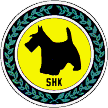 SVENSKA HUNDKLUBBENProtokoll fört vid SHKs årsmöte söndagen 24 mars 2013 i Strömsholm    